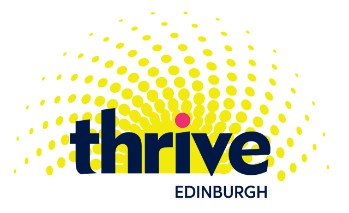 VOCAL /Thrive Edinburgh - Mental Health Carers ConsultationAre you a carer for a person with a mental health condition who uses mental health services in Edinburgh?VOCAL and Thrive Edinburgh need your help in shaping the future of Edinburgh’s mental health services.  We are developing an exciting project, which aims to encourage and support the involvement of carers in care planning and service design, across mental health services in Edinburgh.From June – September 2021 we will be running a series of consultation events for carers. These will include a survey, focus groups, story gathering and one to one interviews. The information we gather, will be analysed, shared with carers and the individual services mentioned in various creative ways. This will help us and mental health services develop and improve carer involvement across Edinburgh.You can share your experiences and views by taking part in our online survey from 1 June 2021. Please click here  All responses will be kept confidential and the survey will close on 30 June 2021. You can request a paper version of the survey or take part in our other consultation events by emailing involve@vocal.org.uk  or by phoning Fiona on 0131 622 6666.You can join the project as a volunteer. We will train and support you to gather carer experiences, feelings and views and you will help share these findings with other carers and mental health services. You can find out more about the volunteer roles by contacting involve@vocal.org.uk or by phoning Fiona 0131 622 6666